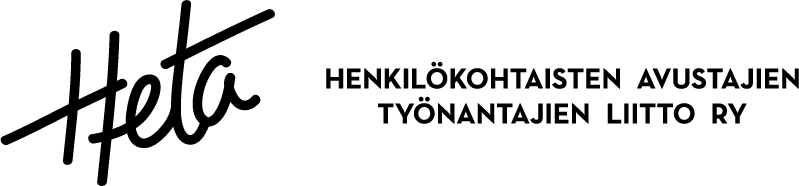 STRATEGIA 2024–2026
Mottomme on Sujuva apu – oma elämäMissio Tuemme henkilökohtaisen avun työnantajuutta ja vammaisten ihmisten osallisuutta ja itsemääräämisoikeutta.VisioOlemme vahva ja näkyvä henkilökohtaisen avun työnantajajärjestö ja käyttäjien yhteisö. Työnantajamalli on tärkein ja toimivin henkilökohtaisen avun toteuttamistapa. Yksilöllistä apua saa riittävästi ja yhdenvertaisesti. Puolustamme vammaisten ihmisten oikeutta itsenäiseen elämään.Turvaamme työnantajamallin kehittymistä myös TES-kumppanina. Vahvistamme henkilökohtaisen avustajan työn arvostusta ja edistämme työn tunnettuutta. ArvotArvomme ovat rohkeus, avoimuus ja vastuullisuus. Pidämme tärkeinä yhdenvertaisuutta, eettisyyttä ja oikeudenmukaisuutta. Strategiset tavoitteetEdistämme jäsentemme työnantajuuden ja koko alan tunnettuuttaAjamme jäsentemme etuja ja oikeuksiaJäsenmäärän kehitysVahvistamme henkilökohtaisten avustajien saatavuutta ja avustajan työn arvostustaVaraudumme yhteiskunnan muutoksiinKeskeiset toimenpiteet strategisten tavoitteiden saavuttamiseksiEdistämme jäsentemme työnantajuuden ja koko alan tunnettuuttaLaadimme viestintäsuunnitelman. Viestimme aktiivisesti hyvinvointialueille ja muille keskeisille sidosryhmille. Tarjoamme sidosryhmien julkaisuihin ja medialle myönteisiä juttuja henkilökohtaisesta avusta ja avustajan moninaisesta työstä. Tuotamme pääsääntöisesti digitaalista materiaalia mm. työnantajan oikeuksista.Järjestämme webinaareja esim. henkilökohtaisesta avusta, työnantajuuteen liittyvästä lainsäädännöstä ja työehtosopimuksesta.Vaikutamme henkilökohtaisen avustajan tutkinnon uudistamiseen.Hyödynnämme jäsenten osaamista ja tarinoita myös paikallisesti ja alueellisesti. Ajamme jäsentemme etuja ja oikeuksiaHetaHelp, Juristilivet, VertaisHeta ja jäsenten lakipalvelut jatkuvat.Kehitämme muita jäsenpalveluja kuten HetaTuki ja Avustajat.net.Kehitämme työehtosopimusta, mm. pitkien sairaspoissaolojen palkallisuus.Etsimme keinoja rahoittaa osa- tai kokopäiväisen toiminnanjohtajan kulut.Edistämme hyvinvointialueiden henkilökohtaisen avun hyviä soveltamiskäytäntöjä. Kehitämme yhteistyötä hyvinvointialueiden kanssa esim. Hetasta tiedottamisessa.Vaikutamme vammaispalvelulain ja henkilökohtaisen avun hyvään täytäntöönpanoon. Jäsenmäärän kehitysEdistämme jäsenten sitoutumista ja osallistumista toimintaan.Päivitämme uuden jäsenen jäsenlähtöisen infopaketin. Järjestämme tervetulowebinaareja uusille jäsenille.Kehitämme henkilökohtaisen avun työnantajien tukipalveluja.Edistämme henkilökohtaisen avun työnantajamallin käyttäjäystävällisyyttä.Kartoitamme mahdollisuuksia laajentaa jäsenpohjaa.Vahvistamme henkilökohtaisten avustajien saatavuutta ja avustajan työn arvostustaEtsimme kanavia, joiden kautta voidaan tavoittaa potentiaalisia avustajia.Viestimme avustajan työn tärkeydestä, monipuolisuudesta ja kiinnostavuudesta.Edistämme alan monipuolisia työmahdollisuuksia niin kokoaika-, osa-aika- kuin keikkatyöhön.Teemme oppilaitosyhteistyötä ja edistämme oppisopimuskoulutuksen mahdollisuutta.Edistämme osatyökykyisten työllistymistä henkilökohtaisiksi avustajiksi mm. yhteistyössä eläkeläisjärjestöjen kanssa. Tuemme maahanmuuttajien työllistymistä henkilökohtaisiksi avustajiksi.Varaudumme yhteiskunnan muutoksiin Laadimme varautumissuunnitelman mm. siksi, että STEA-rahoitus on siirtynyt. valtion talousarvioon ja supistuu lähitulevaisuudessa neljänneksen.Selvitämme uusia rahoituskanavia.Selvitämme jäsenkunnan laajentamismahdollisuuksia.Uudistamme tarvittaessa organisaatiorakenteen, säännöt ja hallintosäännön. Pidämme huolta työntekijöidemme ja luottamushenkilöidemme työhyvinvoinnista.Varmistamme henkilökohtaisen avun toimivuutta yhteiskunnan poikkeusoloissa ja häiriötilanteissa.